2 DOUBLÉER 40i40 - kun 4. div.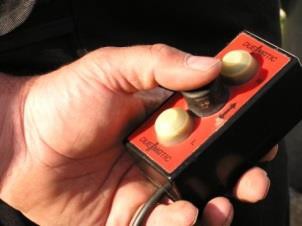             Dato:      	Division:                               Hold (klub og evt.nummer):      4 bedste skal føres i resultatfeltet og der kan max deltage 6 skytter i en skydning og i hele turneringen henvises til vedtægterHUSK at checke at I er enige om den enkeltes resultat på hver stand Og HUSK at en underskrift herunder er endeligRESULTATGODKENDELSE: Underskrift (eget hold): 	, underskrift (modstander):	SKRIV TYDELIGT!BagduerBagduerBagduerBagduerBagduerBagduerBagduerBagduerBagduerBagduerHøjreduerHøjreduerHøjreduerHøjreduerHøjreduerHøjreduerHøjreduerHøjreduerHøjreduerHøjreduerSpidsduerSpidsduerSpidsduerSpidsduerSpidsduerSpidsduerSpidsduerSpidsduerSpidsduerSpidsduerVenstreduerVenstreduerVenstreduerVenstreduerVenstreduerVenstreduerVenstreduerVenstreduerVenstreduerVenstreduerTotalTotalNavnBagduerBagduerBagduerBagduerBagduerBagduerBagduerBagduerBagduerBagduerHøjreduerHøjreduerHøjreduerHøjreduerHøjreduerHøjreduerHøjreduerHøjreduerHøjreduerHøjreduerSpidsduerSpidsduerSpidsduerSpidsduerSpidsduerSpidsduerSpidsduerSpidsduerSpidsduerSpidsduerVenstreduerVenstreduerVenstreduerVenstreduerVenstreduerVenstreduerVenstreduerVenstreduerVenstreduerVenstreduerTræfSkudTræf:Træf:Træf:Skud:Skud:Skud:Træf:Træf:Træf:Skud:Skud:Skud:Træf:Træf:Træf:Skud:Skud:Skud:Træf:Træf:Træf:Skud:Skud:Skud:Træf:Træf:Træf:Skud:Skud:Skud:Træf:Træf:Træf:Skud:Skud:Skud:Træf:Træf:Træf:Skud:Skud:Skud:Træf:Træf:Træf:Skud:Skud:Skud:Træf:Træf:Træf:Skud:Skud:Skud:Træf:Træf:Træf:Skud:Skud:Skud:Træf:Træf:Træf:Skud:Skud:Skud:Træf:Træf:Træf:Skud:Skud:Skud:Træf:Træf:Træf:Skud:Skud:Skud:Træf:Træf:Træf:Skud:Skud:Skud:Træf:Træf:Træf:Skud:Skud:Skud:Træf:Træf:Træf:Skud:Skud:Skud:Træf:Træf:Træf:Skud:Skud:Skud:Træf:Træf:Træf:Skud:Skud:Skud:Træf:Træf:Træf:Skud:Skud:Skud:Træf:Træf:Træf:Skud:Skud:Skud:Træf:Træf:Træf:Skud:Skud:Skud:Træf:Træf:Træf:Skud:Skud:Skud:Træf:Træf:Træf:Skud:Skud:Skud:Træf:Træf:Træf:Skud:Skud:Skud: